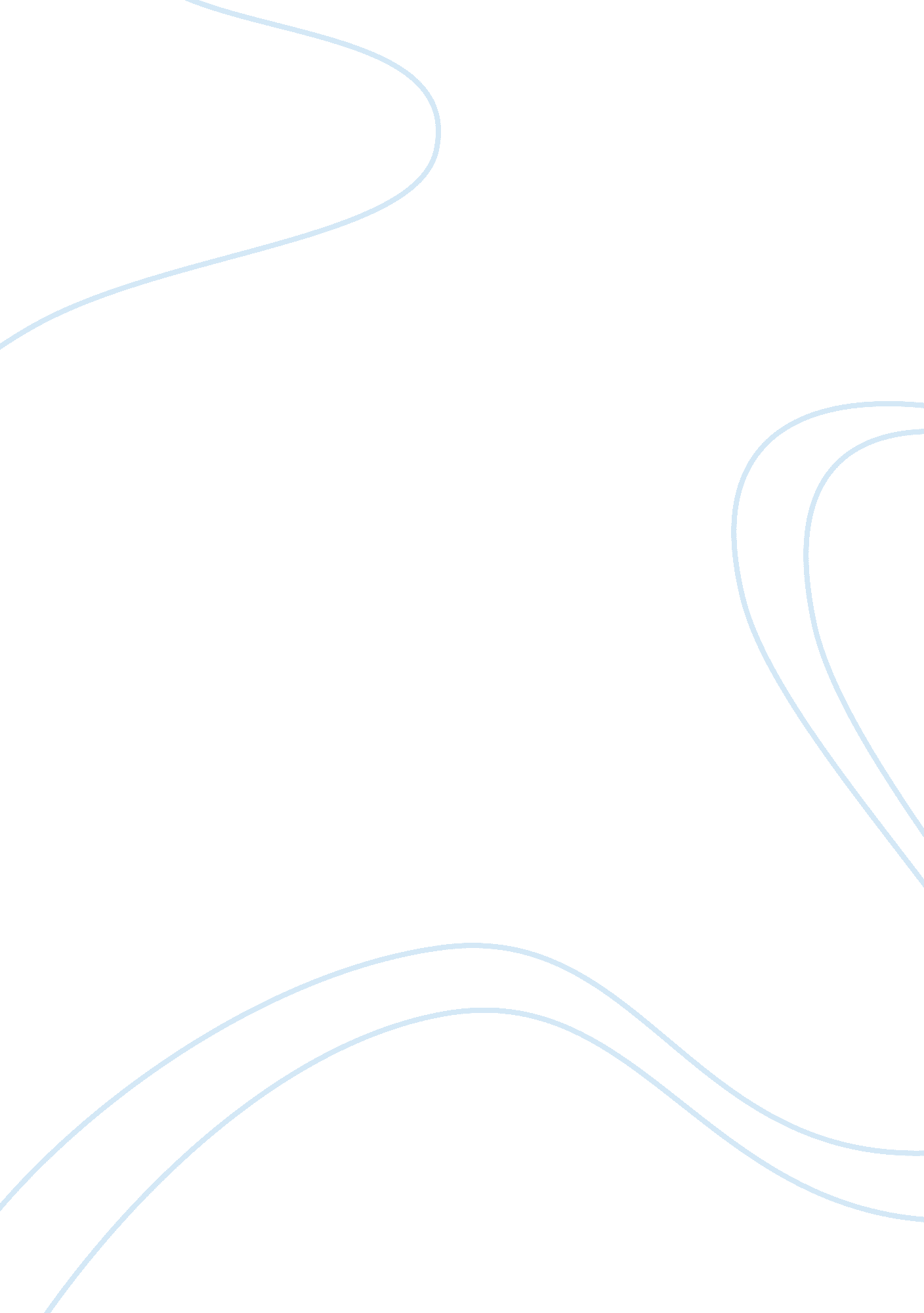 A rose for emily by william faulkner essayLiterature, American Literature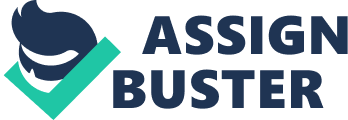 Dear Sir, I am writing to you about the short story that might be published in the upcoming issue. In particular, I would like to speak about William Faulkner’s A Rose for Emily since it can appeal to many well-educated readers who buy our magazine. It has been selected among others for several reasons. First of all, the author enables the readers to feel the atmosphere of the American South after the end of the Civil War. By describing a fictional Yoknapatawpha County, William Faulkner recreates various aspects of American life. The time of the action is not specified by the author, but one can deduce that people live at the end of the nineteenth century. This is one of the details that can be singled out. William Faulkner examines the. tensions between Southerners and Northerners by showing the people’s prejudices against Homer Barron. In my view, the readers may be willing to learn more about this issue. So, this short story can be important for understanding the culture of the United States as well as possible tensions within the society. Moreover, it is important to mention that the writer creates a very interesting plot. For instance, the author creates a non-linear narrative which portrays the life of the main character Emily Grierson during different periods. In this way, the writer shows how the personality of Emily Grierson evolves. The writer subtly describes the events and factors which could have shaped her behavior. This approach to writing can appeal to many readers. Moreover, William Faulkner adds a shocking ending to his short story, and it will produce a profound impression on the readers. To some degree, this short story has the elements of a thriller, and the plot is very engaging. This is another reason why this literary work can be published in the upcoming issue of our magazine. This short story is also interesting because it portrays the struggles of a person who does not to accept the changes in external environment. For instance, he does not want to admit that she no longer lives in the antebellum South. William Faulkner gives a powerful psychological portrayal of this individual and seamlessly incorporates it into the plot. In my view, this goal cannot be easily achieved by many writers. This is one of the main details that can be identified. I was astounded with the way in which the writer characterizes the main characters by using only several phrases. In my opinion, other readers may also find this writing style very enjoyable since it prompts a person to use his/her imagination while thinking about the protagonist or secondary characters. Additionally, the author’s work can be viewed as a great example of Southern Gothic. William Faulkner relies on grotesque images that enhance the sense of mystery. For instance, the readers do not know what is hidden in the house of Emily Grierson. Moreover, the personality of the protagonist remains unknown to the reader until the very end of the narrative. Nevertheless, this short story can be seen as a great example of realist literature since William Faulkner meticulously describes the life of a Southern American town. One can understand the challenges that this people encountered or the way in which they could perceive the world. This is one of the things that may attract the attention of readers since the ability to combine realistic and Gothic literature is not very widespread nowadays. This quality can distinguish William Faulkner among other writers. This is one the main aspects that can be identified. Apart from that, I was impressed with the author’s approach to narration. William Faulkner’s novella is told by the collective voice of the town. The author uses the personal pronoun we and the readers do not know to what extent he/she is familiar with the main characters. One cannot determine whether the collective voice is omniscient or not. This narrator makes the story much more arresting because readers do not know how the narrative will evolve or what kind of decisions the characters can take. This is another reason why I selected this novella among short stories that were submitted for publication. In my view, this short story can be of great interest to people who read our magazine. It has two elements that you value. In particular, I can speak interesting plot and the presence of many thought-provoking details that the readers will like. I do hope that this text can be included into the upcoming issue of our magazine. Certainly, there may be other short stories that are also worth attention. Their literary merits cannot be disregarded. Nevertheless, I believe that this novella combines the best qualities that are valued by the audience of our magazine. This is why it can be incorporated in the following issue of the magazine. So, hopefully, you will consider this short story. In my opinion, the readers will not be disappointed. 